OPIS RYNGRAFU Z LOGO SOPW skład ryngrafu wchodzi podkład w kształcie tarczy o wymiarach ok. 150 mm x 195 mm wykonany z MDF w kolorze ciemny brąz. Logo SOP winno być wykonane metodą chemigrafii z zawartością metali półszlachetnych (mosiądz i alpaka) oraz pomalowane bardzo trwałymi farbami piecowymi. Elementy metalowe loga winny być uplastycznione 
i nakładane warstwowo. Pod logo SOP winna znajdować się szarfa z napisem 
„W DOWÓD UZNANIA I SZACUNKU”.Ryngraf winien być zapakowany w granatowe etui introligatorskie z metalowymi okuciami, wykonane ze skóry ekologicznej - w środku wyściełane aksamitem.Zdjęcie poglądowe ryngrafu oraz etui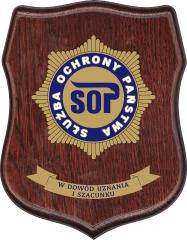 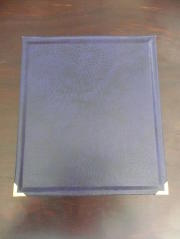 